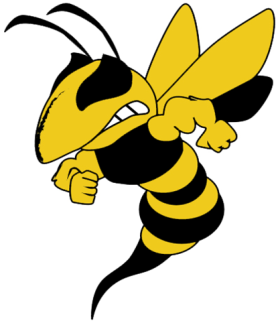  8th Grade Heizer Hornet Football2017*Border ConferenceHead Coach: Michael SimsAssistant Coaches: Lee Mitchell & Justin YankuskieAthletic Director: Dr. Greg RockholdPrincipal: Mr. Freddie Salgado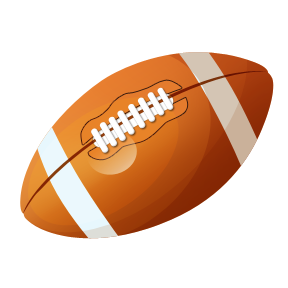 DATEOPPONENTPLACETIME DEPART8/24/2017HOUSTON  (Scrimmage)HOUSTON    4:30 PM2:30 PM8/31/2017HIGHLAND *               HOUSTON4:30 PM2:30 PM9/07/2017CARLSBAD BLUE *    HOUSTON4:30 PM2:30 PM9/14/2017LOVINGTON *          LOVINGTON (Taylor MS)4:30 PM2:30 PM9/21/2017TBA9/28/2017HOUSTON *                  WATSON (TBA)    4:00 PM2:30 PM10/05/2017ARTESIA *                   ARTESIA4:00 PM1:00 PM10/12/2017PLAYOFF GAMETBA